ПриложенияПриложение №1 Способы проверки безударного падежного окончания имени прилагательного. АлгоритмНаходим имя существительное, к которому относится имя прилагательноеОпределяем число, род и падеж имени существительногоОпределяем число, род и падеж имени прилагательногоВспоминаем окончания имён прилагательных в этом числе, роде и падежеПодбираем имя  прилагательное с ударным окончаниемПроверяем окончание имени прилагательного  по вопросу   Приложение №2Маршрутный листПриложение №3Самостоятельная работа №1Определите род и падеж имён существительных.Над селом       (______,________)мимо острова (________,______)в тетради         (______,________).В скобках запишите вопрос, вставьте пропущенные окончания имён прилагательных, определите род и падеж.Утром   (______________) ранн…     (_________,_____________)из  леса (_____________)   дремуч… (__________,___________)о дубе   (______________) могуч…    (__________,___________)Запишите имена прилагательные из скобок, согласуйте их с именем существительным. Определите род и падеж имён прилагательных.Мальчик шёл домой по (узкая) ______________(________,________) тропинке.Блестит трава у (серебристая) ___________________(_________,___________) ручья.         Приложение №4ОБРАЗЕЦ ДЛЯ ПРОВЕРКИСамостоятельная работа №1Определите род и падеж имён существительных.Над селом       (ср.р., Т.п.)мимо острова (м.р., Р.п.)в тетради         (ж.р., П.п.).В скобках запишите вопрос, вставьте пропущенные окончания имён прилагательных, определите род и падеж.Утром   (каким?)    ранним      (ср. р., Т.п.)из  леса (какого?)   дремучего (м.р., Р.п.)о дубе   (каком?)    могучем     (м.р.,П.п.)Запишите имена прилагательные из скобок, согласуйте их с именем существительным. Определите род и падеж имён прилагательных.Мальчик шёл домой по (узкая) узкой (ж.р., Д.п.) тропинке.Блестит трава у (серебристая) серебристого (м.р., Р.п.)  ручья.Приложение №5Самостоятельная работа №2Определите род и падеж имён существительных.Около дома ( ____________)в тетрадке (____________)по небу (____________).В скобках запишите вопрос, вставьте пропущенные окончания имён прилагательных определите род и падеж.Днём (_____________) солнечным (__________) у зверя (____________) хищного  ( ___________)   о юноше (____________) храбром  (___________)Запишите имена прилагательные из скобок, согласуйте их с именем существительным. Определите род и падеж имён прилагательных.Дети шли домой по (песчаный) _________________ (_____________) берегу.В школе все говорили о (весенний)  _______________ (____________) празднике.Приложение №6ОБРАЗЕЦ ДЛЯ САМОПРОВЕРКИСамостоятельная работа №2Определите род и падеж имён существительных.Около дома ( м.р., Р.п.)в тетрадке (ж.р., П.п.)по небу (ср.р., Д.п.).В скобках запишите вопрос, вставьте пропущенные окончания имён прилагательных определите род и падеж.Днём (каким?) солнечным (м.р., Т.п.) у зверя (какого?) хищного  (м.р., Р.п.)   о юноше (каком?) храбром  (ж.р., П.п.)Запишите имена прилагательные из скобок, согласуйте их с именем существительным. Определите род и падеж имён прилагательных.Дети шли домой по (песчаный)  песчаному (м.р., Д.п.) берегу.В школе все говорили о (весенний)  весеннем (м.р., П.п.) празднике.Приложение №6Дополнительные заданияДополнительное задание №1     Составь и запиши три предложения с каждым словосочетанием: в первом употребите словосочетание в именительном падеже, во втором предложении -в родительном падеже,в третьем – в винительном падеже.Морозный воздухМорской окуньПриложение №7ОБРАЗЕЦ ДЛЯ САМОПРОВЕРКИДополнительное задание №2     Составь и запиши два предложения с каждым словосочетанием: в первом употребите словосочетание в родительном падеже,во втором  – в винительном падеже.Морозный воздухР.п. – (нет) морозного воздухаВ.п. – (вижу) морозный воздухМорской окуньР.п. – (нет) морского окуняВ.п. – (вижу) морского окуняПриложение №8Лесенка успеха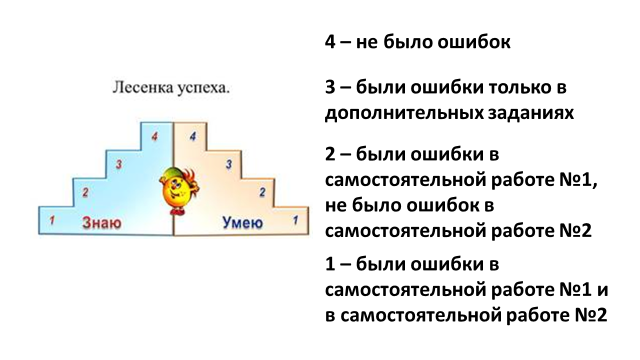 Самостоятельная работа №1Самостоятельная работа №2Дополнительные заданияДополнительные задания123